Datenblatt Mitgliederfahrzeug IGOO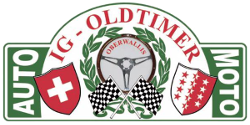 Text zum Fahrzeug:__________________________________________________________________________________________________________________________________________________________________________________________________________________________________________________________________________________________________________________________________________________________________________________________________________________________Datenblatt und ein hochauflösendes Foto vom Fahrzeug per Mail an info@igoo.ch sendenArt des Fahrzeuges:PersonenwagenKarosserie:Farbe:PlätzeLeergewicht: kgNutz/Sattellast: kgGesamtgewicht: kg Hubraum: cm3 /Leistung PS / KW1. Inverkehrsetzung:Besonderes: